You are invited to bid on MISCELLANEOUS HVAC AIR FILTERS for the Shawnee Mission Unified Schools per the enclosed terms, conditions and specifications, F.O.B. Destination, Freight Prepaid and Add.  FREIGHT COSTS MUST BE INCLUDED IN THE BID PRICE(S). We are enclosing only one copy of the bid specifications.   Please return one (1) original, one (1) copy, for a total of two (2) hardcopies and one (1) electronic copy on a flash drive. Unit bid price shall govern whenever a discrepancy occurs in the extended bid price on the Bid Summary page.  Bid will be awarded:  __X__All-or-None, _____ Item-by-Item, _____ Groups of Items, or ____ Groups & by-Item.  Payment will be made ON COMPLETION of Purchase Order.  DO NOT INCLUDE SALES TAX.Any questions regarding the specifications and the bid procedures should be directed to Everett Morgan @ email; everettmorgan@smsd.org.   PHONE:  (913) 993-6474.THIS BID IS NOT TRANSFERABLE NOTE:  Bid Number and Name of Bidder must appear on the front of sealed envelope.  Emailed or Faxed bids will not be accepted.  Bids must be received in the Purchasing Office prior to bid opening.  If sending by U.S. Postal Service, please allow a minimum of 24 hours for your bid to be processed and delivered to the Purchasing Office by the Administrative Mail Center.  It is the responsibility of the bidder to ensure delivery of bids to the Purchasing Department.  Bidders shall hold all bid prices firm for acceptance for 90 calendar days after date of bid opening.Bid results will be posted on the smsd.org website within approximately 5 working days after the bid opening.  Go to About; Departments; Purchasing/Bidding; Bids and Bid Summaries.  Additionally, you may review the bid results in the Purchasing Office during the hours of 8:00 AM to 4:30 PM.NOTICE OF “NO RESPONSE FORM”BID NO. 19-004VENDORS WHO RESPOND TO THIS INVITATIONWITH A COMPLETED NOTICE OF “NO RESPONSE” FORMWILL REMAIN ON OUR MAILING LIST, IF REQUESTED.VENDORS MAKING NO RESPONSE AT ALLMAY BE REMOVED FROM OUR MAILING LIST.Dear Vendor:Please check () the appropriate box below, complete the remainder of this form and return it NO LATER THAN the scheduled Bid/Proposal/or Quote Date and Time.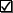 Our company cannot provide the products, supplies and/or services listed in this bid, proposal or 	quote.  Please MOVE our name and address to the following category(ies) so that we may bid at a later 	date ____________________________________________________________________	______________________________________________________________________________We have chosen NOT to submit a response at this time, but would like to remain on your bid list 	for this product category.  We did not submit a response because: 	Reason(s): _____________________________________________________________________ 	______________________________________________________________________________Please REMOVE our name from all SMSD bid lists until further notice.	Reason(s): _____________________________________________________________________	______________________________________________________________________________COMPANY NAME:____________________________________________________REPRESENTATIVE (please print):________________________________________ADDRESS:  _______________________________  PHONE (_____)____________AUTHORIZED SIGNATURE: ____________________________________________TITLE:  ______________________________________  DATE:  ______________________PLEASE RETURN THIS FORM ONLY TO:  Unified  #512Purchasing DepartmentNotice of “NO RESPONSE”8200 W. 71st StreetORFax to:  913/993-6225Thank you for your time and assistance.STANDARD TERMS AND CONDITIONSTerms and conditions are requirements that are binding upon the successful bidder(s) and communicate ’s expectations of performance. reserves the right to accept or reject all or any part of any bid, to waive any irregularities and to award items to best serve the interest of the District.  This solicitation implies no obligation on the part of the buyer, nor does the buyer’s silence imply an acceptance or rejection of any offer.Each bid must be completed on SMSD bid forms.FREIGHT COSTS MUST BE INCLUDED IN THE BID PRICE(S).Alternate bids will be considered only if the alternate properly meets specifications outlined in the bid.  (If the bid specifies no substitutes, alternates will not be considered.)Cash discounts and delivery will be considered in awarding a contract.  Deliveries shall be F.O.B.  SMSD, stated location, freight prepaid.  Title does not transfer to SMSD until received at same.Prices quoted shall remain firm for 90 days or until bidder’s offer is accepted, whichever is first, by SMSD.  Any deviation must be conspicuously notated within this document.  Acceptance shall be in the form of a SMSD purchase order or other formal written contract.  Prices beyond acceptance of bidder’s offer shall be conditional on any additional terms, conditions and/or specifications as set forth herein.Prices quoted are to be free of all federal, state and local taxes unless otherwise imposed by a governmental body and applicable to the material on the bid.The Seller represents that the price or prices specified do not exceed the Seller’s current selling prices for the same or substantially similar items to any other purchaser, taking into account the quantity and/or service under consideration.Any catalog, brand name or manufacturer’s reference used herein is intended to be descriptive and not restrictive.  Offers on any reputable manufacturers regularly produced product which is similar and substantially equivalent will be considered.  SMSD reserves the right to make final decisions as to comparable items.  Be very certain that items upon which you bid and deliver are EQUAL to items listed.  Materials, which are not equal, shall be returned to the supplier transportation charges collect.When submitting a substitute article as equal, the full name and illustrated description must be given.  The Board of Education and/or U.S.D. #512 administration reserves the right to decide upon its suitability for the intended use and if it is of equal quality.  Upon request, samples of substitute articles must be submitted.  All substitutions after award of the bid must be approved by U.S.D. #512 prior to shipping.SMSD reserves the right to make minor increases or decreases in quantities to be purchased, at the time of acceptance and subsequent thereto.Envelopes containing bids must be sealed and marked on the lower left-hand corner with firm name and address of the bidder, bid control number, bid opening date, and bid opening time.No attempt will be made to provide special internal mail service for such documents.Bids not at the appointed place at time of bid opening will be rejected.Faxed Bid/Proposals will not be accepted as sealed bids.Date of receipt will be considered the effective date all goods and invoices are received.  Deliveries under the terms of this bid will be in accordance with the dates indicated, therein, except where no date is indicated, the Seller will enter the earliest assured date.  It is understood and agreed that the delivery date and/or date of installation AFTER receipt of a purchase order is the seller’s best offer.  In its acceptance of any offer, the District is relying on the promised delivery date and/or installation of material and unless otherwise indicated.  In the event of Seller’s failure to deliver as and when promised, the School District reserves the right to cancel its accepting order, or any part thereof, and Seller agrees that the School District may return all or part of any shipment so made, and may charge seller with any loss or expense sustained as a result of such a failure to deliver as promised.  All goods are subject to inspection and return at the vendor’s expense if found to be inferior to those specified or promised.The District shall not be responsible for any goods delivered or services performed without its purchase order signed by an authorized representative of the Purchasing Department.Vendors who do not bid, but wish to remain on our bid list, should notify the Shawnee Mission USD #512 Purchasing Department in writing using the enclosed “Notice of No Response” form.  Failure to do so may result in removal from this listAll items will be new and unused, unless otherwise specified by the District, and in first class condition.In the event that this purchase requires performance of services by Seller’s employees, or persons under contract to Seller, to be done on Purchaser’s property, the Seller agrees that all such work shall be done as an independent contractor and that the persons doing such work shall not be considered employees of the Purchaser.All shipments and/or correspondence (i.e. cartons, packages, invoices, etc.) must bear the appropriate SMSD purchase order number on the outside.Seller shall not limit or exclude any implied warranties and any attempt to do so shall render the resulting contract void at the option of the District.  Seller warrants that the goods or services furnished will conform to the specifications, drawings and descriptions as presented in the bid.The Seller shall provide the standard patent infringement indemnity clause which shall hold and save the Board of Education and its officers, agents, servants, and employees, harmless from liability of any patented, or unpatented invention, process, article, or appliance manufactured, or use, in the performance of the contract, including its use by the Board of Education.All items furnished must be of their respective kinds, and will be free from defects in material and workmanship.  Items will be subject to our inspection and approval at any time within thirty days after delivery.  Items furnished must be manufactured in compliance with all existing legal or governmental directives. All items must be properly packed or crated to insure delivery in good condition and in accordance with instructions listed on the face of the request for bid or purchase order, if any.Rejected items will be held at the Seller’s risk and expense.  No replacement of defective items shall be made by Seller unless agreed to by a Board of Education representative in writing.Payment of the Seller’s invoices is subject to adjustment for any shortage, or for rejection of any item or items.  Individual invoices must be issued for each shipment applying against a purchase order.  Contracts entered into on the basis of submitted bids are revocable if contrary to law.When a bid bond is required, bid bonds shall be written by a surety or bonding company licensed to operate in the State of  and approved by the District.  All bid bonds must be made payable to Shawnee Mission Public Schools - NOT THE STATE OF .  Cashier checks and certified checks should be made payable to Shawnee Mission U.S.D. #512.Each contractor shall be responsible for providing his/her own worker’s compensation and liability insurance coverage and for assuring that any sub-contractor performing services as part of this contract, under their auspices, shall be covered under their own worker’s compensation and liability insurance coverage, or that of the contractor.  If bid is accepted, U.S.D. #512 must be supplied with Seller’s employer identification number or social security number, per IRS regulations.Samples, when requested, shall be furnished within 7 calendar days of the request at no expense to the District.  If not destroyed during examination, samples will be returned at vendor’s expense.The laws of the State of  shall govern any contract resulting from this bid.  Unless otherwise specified herein, payment shall be made within 30 days after SMSD’s receipt of goods or services and receipt of an accurate invoice indicating the actual amount owed by the district.      34.  Contractor and Vendor Code of Conduct:Shawnee Mission School District requests that all contractor and vendor employees     conduct themselves in an acceptable manner while performing work on school district property.  The following items are prohibited on school district properties:Physical or verbal contact with students or non-designated staff.All school district properties are tobacco free.  All tobacco, including smokeless tobacco, is prohibited.  There are no designated areas for tobacco use.  Contractors are required to post no tobacco signs.  Smoking will not be permitted inside private vehicles which are on school district property.  Workers may be required to sign a consent form acknowledging no tobacco use on the property.  Violators may be required to leave the work site.Drugs and/or alcohol consumed or present on district properties.Firearms and hunting items.Foul or abrasive language.Additionally, all workers shall wear appropriate clothing on all parts of the body.  All workers shall utilize areas for vehicle access and parking, material storage, etc.  All workers shall wear nametags identifying their name and the name of the company they are representing.SPECIAL CONDITIONSThe quantities listed in the Bid Summary represent current annual usage.  These filters may be ordered in smaller quantities on an as-needed basis throughout the year from July 1, 2019 - June 30, 2020.  Therefore, prices shall be firm for that one-year time period.SMSD reserves the right to renew this bid annually for an additional three (3) years under the following conditions:	1.  Annual price increase held to the annual CPI listed for the month of May                    of the preceding year	2.  Services remain satisfactory, and	3.  Both parties agreeThe successful bidder shall be required to ship all air filters no later than 14 calendar days after receiving a faxed or e-mailed purchase order from SMSD.SPECIAL INSTRUCTIONSSee attached schools and buildings with locations, filter sizes and quantities.  Filters are to be pre-packaged according to building or school and delivered on specified dates.  See delivery schedule in Bid Summary.REQUIRED:Non-returnable filter samples of 1”, 2” and 4” depths are to be submitted in 20 x20 face dimensions along with your bid.SM ELEMENTARY SCHOOLS Hours 8:10 a.m. - 3:10 p.m.SHAWNEE MISSION MIDDLE SCHOOLS & HIGH SCHOOLS Hours 8:45am-3:45pmSHAWNEE MISSION ADDITIONAL FACILITIESHours   8:00am-3:00pm           To be added Fall of 2019:	Briarwood Elementary	5300 W. 86th St.	Prairie Village, KS  66207	913-993-2288	Therapeutic Day School 	6601 Santa Fe Dr.	Overland Park, KS  66212-3925	913-993-1700BID SUMMARY Do you agree that prices shall be firm for one (1) year, from date of Purchase Order to June 30, 2020?________________			__________________YES					NODo you agree to ship all orders no later than 14 calendar days after receipt of order?________________			__________________YES					NODid you include a sample product as specified on page one (1)?________________			__________________YES					NOCompanyAddressCity                                    State                                          ZIPPhone                                                    FaxEmail Address				Website Address			Tax ID #AUTHORIZED SIGNATUREPLEASE PRINT NAME					Date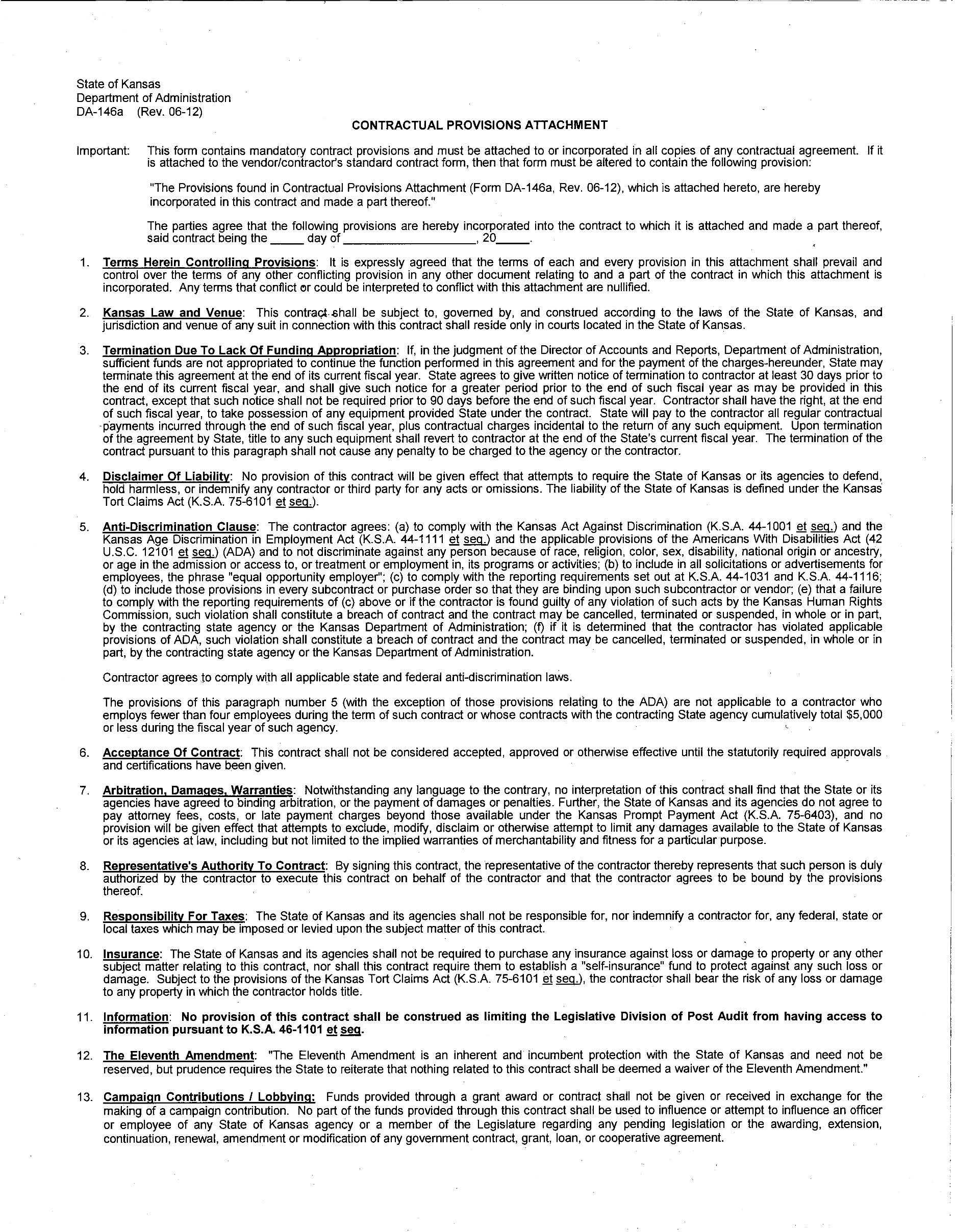 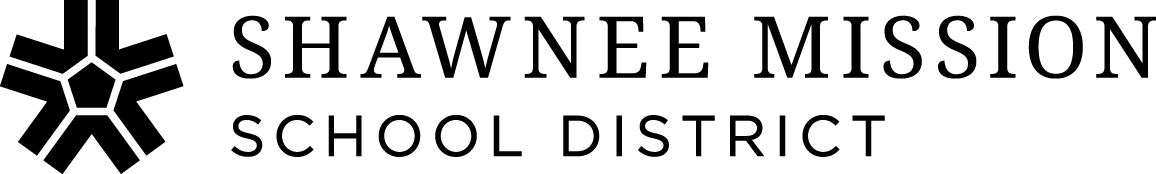 Return sealed envelope to:Shawnee Mission Unified SchoolsPurchasing Department8200 W. 71st StreetShawnee Mission, Kansas 66204ATTN:  EVERETT MORGANE-MAILED OR FAXED BIDS WILL NOT BE ACCEPTED.DATE:  June 5, 2019                      BID NO.  19-004BID TITLE:  MISCELLANEOUS HVAC AIR                       FILTERSBids will be accepted until and then publicly opened on:Date:  June 20, 2019Day:   Thursday Time:  10:00 a.m.  CSTTerms, conditions and specifications under which bids are requested are included.  Please review thoroughly.Non-returnable filter samples of 1”, 2” and 4” depths are to be submitted in 20 x 20 face dimensions along with this filter bid.SHAWNEE MISSION PUBLIC SCHOOLSSHAWNEE MISSION PUBLIC SCHOOLSSHAWNEE MISSION PUBLIC SCHOOLSSHAWNEE MISSION PUBLIC SCHOOLS    ACCOUNTS PAYABLE SCHEDULE    ACCOUNTS PAYABLE SCHEDULE    ACCOUNTS PAYABLE SCHEDULE    ACCOUNTS PAYABLE SCHEDULESchoolPaymentsCut OffReleased12/20/20181/15/20191/18/20191/29/20192/15/20192/26/20193/9/20193/26/20194/12/20194/23/20195/19/20195/30/20196/14/20196/25/2019ELEMENTARYPHONEADDRESSZIPAPACHE 993-16008910 Goddard66214-1998BELINDER 993-180066208-3302BENNINGHOVEN 993-19006720 Caenen66216-2486BLUEJACKET-FLINT 993-200011615 W. 49th Ter66203-1099BRIARWOOD 993-22006701 W. 83rd St.66207-1799BROKEN ARROW  993-23005901 Alden66216-3849BROOKRIDGE 993-24009920 66212-3487BROOKWOOD 993-25003411 W. 103rd St.66206-2597COMANCHE 993-28008200 Grant66204-3240CORINTH 993-290066206-1388CRESTVIEW993-30006601 Sante Fe Dr.66202-3037DIEMER  993-31009600 Lamar66207-2832EAST ANTIOCH 993-32007342 66204-1832HIGHLANDS  993-33006200 Roe66205-3052LENEXA HILLS993-57008650 Haven St.66219MARSH  993-34005642 Rosehill66216-1699McAULIFFE  993-350015600 W. 83rd St.66219-1500MERRIAM    993-36006100 Mastin66203-3283MILL CREEK  993-370013951 W. 79th St.66215-5300NIEMAN  993-400010917 W. 67th St.66203-3898OAK PARK-CARPENTER 993-410010000 Nieman66214-2500OVERLAND   993-4200.66204-3608PAWNEE  993-43009501 W. 91st St.66212-4738PRAIRIE  993-440066208-1796RISING STAR  993-45008600 Candlelight 66215-6030ROESLAND  993-4700.66205-1370ROSEHILL  993-48009801 Rosehill66215-1499RUSHTON  993-49006001 W. 52nd St.66202-1699SANTA FE TRAIL  993-50007100 Lamar66204-2199SHAWANOE  993-510011230 W. 75th St.66214-1203SUNFLOWER  993-540066219-1427TOMAHAWK  993-55006301 W. 78th St.66204-3199TRAILWOOD  993-56005101 W. 95th St.66207-3399WESTWOOD VIEW  993-58002511 W. 50th St.66205-2031MIDDLE SCHOOLSPHONEADDRESS & ZIPHOCKER GROVE993-020010400 Johnson Drive66203-2895                              INDIAN HILLS 993-04006400 Mission Road66208-1700INDIAN WOODS 993-06009700 Woodson66207-2800                   TRAILRIDGE993-10007500 Quivira Road66216-3597                 WESTRIDGE993-12009300 Nieman Road66214-1855HIGH SCHOOLS7:40am-2:40pmADDRESS & ZIPSM EAST 993-66007500 Mission Road 66208-4298SM NORTH 993-69007401 Johnson Drive 66202-2394SM NORTHWEST 993-720012701 W. 67th Street 66216-3599SM SOUTH993-75005800 W. 107th Street 66207-2599SM WEST 993-78008800 W. 85th Street 66212-3898HORIZONS 993-95005900 Lamar 66202-3231CENTER FOR ACADEMIC ACHIEVEMENT993-62008200 W. 71ST Street66204INDIAN CREEK TECHNOLOGY CTR993-87004401 W. 103rd St.66207-3618SM INSTRUCTIONALSUPPORT CENTER993-26008800 W. 85th Street 66212-3898THERAPEUTIC DAY SCHOOL @ ARROWHEAD993-17006601 Santa Fed Drive66212-3925ELEMENTARY SCHOOLSPHONEADDRESSZIPAPACHE Filter size        Qty.                 10 x 20 x 1 -       720 x 20 x 1 -       112 x 24 x 2 -     1424 x 24 x 2 -     49         Total 1x=71993-16008910 Goddard66214-1998BELINDER Filter size        Qty.10 x 20 x 1 -       611 x 15 x 1 -       212 x 11 x 1 -       514 x 25 x 1 -       120 x 25 x 1 -       116 x 20 x 2 -       420 x 25 x 2 -     5524 x 24 x 2 -       616 x 20 x 4 -     2420 x 25 x 4 -       4         Total 1x=108993-180066208-3302BENNINGHOVEN Filter size        Qty.15 x 20 x 2 -       220 x 20 x 2 -     1520 x 25 x 2 -     2724 x 24 x 2 -     12         Total 1x=56993-19006720 Caenen66216-2486BLUEJACKET-FLINT Filter size        Qty.8 x 33 x 1 -         212 x 24 x 2 -       224 x 24 x 2 -     50         Total 1x=54993-200011615 W. 49th Ter66203-1099BROADMOORFilter size        Qty.8 x 25 x 1 -         29 x 16 x 1 -         210 x 34 x 1 -       110 x 36 x 1 -     6810 x 44 x 1 -       110 x 56 x 1 -       410 x 60 x 1 -       416 x 20 x 2 -     1616 x 24 x 2 -       316 x 25 x 2 -       818 x 24 x 2 -       220 x 20 x 2 -       820 x 24 x 2 -       420 x 25 x 2 -       8         Total 1x=131993-22006701 W. 83rd St.66207-1799BROKEN ARROW  Filter size        Qty.10 x 21 x 1 -       510 x 22 x 1 -       212 x 24 x 1 -       115 x 24 x 1 -       816 x 20 x 1 -       117 x 30 x 1 -     3018 x 20 x 1 -       118 x 24 x 1 -       819 x 26 x 1 -       219 x 38 x 1 -       620 x 30 x 1 -       121 x 30 x 1 -       120 x 20 x 2 -       6         Total 1x-72993-23005901 Alden66216-3849BROOKRIDGE Filter size        Qty.9 x 21 x 1 -         118 x 18 x 1 -     1216 x 20 x 2 -       816 x 25 x 2 -     1018 x 24 x 2 -       620 x 20 x 2 -       820 x 24 x 2 -       420 x 25 x 2 -     1824 x 24 x 2 -     14         Total 1x=81993-24009920 66212-3487BROOKWOOD Filter size        Qty.10 x 36 x 1 -       210 x 48 x 1 -       710 x 60 x 1 -     1510 x 73 x 1 -       120 x 25 x 1 -       312 x 24 x 2 -       216 x 20 x 2 -       420 x 25 x 2 -       424 x 24 x 2 -       6          Total 1x=44993-25003411 W. 103rd St.66206-2597COMANCHE Filter size        Qty.10 x 33 x 1 -       220 x 30 x 1 -       216 x 20 x 2 -     3220 x 20 x 2 -       820 x 25 x 2 -       824 x 24 x 2 -     3616 x 20 x 4 -       1          Total 1x=89993-28008200 Grant66204-3240CORINTH Filter size        Qty.10 x 20 x 1 -       310 x 33 x 1 -       314 x 25 x 1 -       115 x 20 x 1 -       216 x 25 x 2 -       418 x 24 x 2 -     2520 x 20 x 2 -     1820 x 24 x 2 -     1224 x 24 x 2 -       420 x 25 x 2 -     10          Total 1x=82993-290066206-1388CRESTVIEW @ ARROWHEADFilter size        Qty.12 x 24 x 2 -       416 x 20 x 2 -       418 x 24 x 2 -     2024 x 24 x 2 -     2445 x 9 x 1 -         2          total 1x=54993-30006601 Santa Fe Dr.66202-3037DIEMER  Filter size        Qty.9 x 20 x 1 -          19 x 61 x 1 -          812 x 42 x 1 -        212 x 66 x 1 -        612 x 77 x 1 -      2414 x 25 x 2 -        215 x 20 x 2 -        416 x 25 x 2 -        218 x 24 x 2 -        720 x 25 x 2 -        4         Total 1x=60993-31009600 Lamar66207-2832EAST ANTIOCH Filter size        Qty.20 x 25 x 1 -       716 x 20 x 2 -     6716 x 25 x 2 -       620 x 20 x 2 -       220 x 25 x 2 -     23         Total 1x=105993-32007342 66204-1832HIGHLANDS  Filter size        Qty.20 x 20 x 2 -     1820 x 25 x 2 -     4024 x 24 x 2 -       6         Total 1x=64993-33006200 Roe66205-3052LENEXA HILLS993-57008650 Haven St.66219MARSH  Filter size        Qty.10 x 20 x 1 -        320 x 20 x 1 -        116 x 20 x 2 -      2016 x 25 x 2 -      2020 x 20 x 2 -      2420 x 25 x 2 -        6         Total 1x=74993-34005642 Rosehill66216-1699McAULIFFE  Filter size        Qty.8 x 8 x 14 -         29 x 20 x 1 -         19 x 22 x 1 -       189 x 32 x 1 -         29 x 44 x 1 -         110 x 36 x 1 -     3110 x 50 x 1 -       110 x 60 x 1 -     2311 x 35 x 1 -       411 x 60 x 1 -       114 x 25 x 1 -       116 x 20 x 1 -       116 x 25 x 1 -       320 x 20 x 1 -       220 x 25 x 2 -       8           Total 1x=99993-350015600 W. 83rd St.66219-1500MERRIAM  PARK  Filter size        Qty.12 x 24 x 2 -        216 x 25 x 2 -        418 x 24 x 2 -        120 x 20 x 2 -      4620 x 25 x 2 -        424 x 24 x 2 -      21          Total 1x=78993-36006100 Mastin66203-3283MILL CREEK  Filter size        Qty.7 x 12 x 1 -         49 x 21 x 1 -         210 x 14 x 1 -     1513 x 14 x 1 -       114 x 14 x 1 -       415 x 17 x 1 -     1419 x 30 x 1 -       320 x 27 x 1 -       412 x 24 x 2 -     1216 x 20 x 2 -       816 x 25 x 2 -       920 x 24 x 2 -     2420 x 25 x 2 -       6         Total 1x=106993-370013951 W. 79th St.66215-5300NIEMAN  Filter size        Qty.22 x 37 x 1 -        116 x 25 x 2 -        520 x 20 x 2 -        820 x 25 x 2 -      2824 x 24 x 2 -      35          Total 1x=77993-400010917 W. 67th St.66203-3898OAK PARK-CARPENTER Filter size        Qty.16 x 20 x 2 -      1216 x 25 x 2 -        920 x 20 x 2 -        420 x 25 x 2 -      45          Total 1x=70993-410010000 Nieman66214-2500OVERLAND   Filter size        Qty.9.75 x 32 x 1 -     814 x 22 x 1 -      1814 x 24 x 1 -        117 x 27 x 1 -      2019 x 16 x 1 -        119 x 27 x 1 -        116 x 20 x 2 -        6 20 x 25 x 2 -      8220 x 25 x 4 -      16        Total 1x=153993-4200.66204-3608PAWNEE  Filter size        Qty.10 x 20 x 1 -        210 x 33 x 1 -        816 x 20 x 2 -      1220 x 20 x 2 -        620 x 25 x 2 -      64          Total 1x=92993-43009501 W. 91st St.66212-4738PRAIRIE  Filter size        Qty.8 x 32 x 1 -          414 x 24 x 1 -      2017 x 24 x 1 -        817 x 30 x 1 -        416 x 20 x 2 -      1216 x 25 x 2 -      2820 x 25 x 2 -      24        Total 1x=100993-440066208-1796RISING STAR  Filter size        Qty.9 x 26 x 1 -          514 x 25 x 1 -      1217 x 27 x 1 -      5619 x 27 x 1 -        212 x 20 x 2 -      2412 x 24 x 2 -        414 x 24 x 2 -        320 x 20 x 2 -      1820 x 24 x 2 -      2120 x 25 x 2 -      1224 x 24 x 2 -      38        Total 1x=195993-45008600 Candlelight 66215-6030ROESLAND  Filter size        Qty.10 x 20 x 1 -         310 x 27 x 1 -         110 x 33 x 1 -         116 x 20 x 2 -       1016 x 25 x 2 -       3120 x 20 x 2 -       2020 x 25 x 2 -         6       Total 1x=72993-4700.66205-1370ROSEHILL  Filter size        Qty.20 x 25 x 1 -        216 x 20 x 2 -      5216 x 25 x 2 -        418 x 18 x 2 -        618 x 24 x 2 -        520 x 20 x 2 -      8820 x 25 x 2 -      1120 x 30 x 2 -        2        Total 1x=170993-48009801 Rosehill66215-1499RUSHTON  Filter size        Qty.10 x 36 x 1 -      3214 x 24 x 1 -        612 x 24 x 2 -        418 x 24 x 2 -        820 x 20 x 2 -        220 x 25 x 2 -      1420 x 30 x 2 -        224 x 24 x 2 -        6        Total 1x=74993-49006001 W. 52nd St.66202-1699SANTA FE TRAIL  Filter size        Qty.12 x 24 x 2 -        614 x 25 x 2 -        215 x 20 x 2 -        616 x 20 x 2 -        616 x 24 x 2 -      1316 x 25 x 2 -        416 x 24 x 2 -      1220 x 24 x 2 -      1220 x 25 x 2 -      12         Total 1x=73993-50007100 Lamar66204-2199SHAWANOE  Filter size        Qty.16 x 20 x 1 -        112 x 24 x 2 -      2016 x 20 x 2 -      4016 x 25 x 2 -        320 x 24 x 2 -      44        Total 1x=108993-510011230 W. 75th St.66214-1203SUNFLOWER  Filter size        Qty.12 x 24 x 4 -        816 x 25 x 4 -      1024 x 24 x 4 -      59         Total 1x=77993-540066219-1427TOMAHAWK  Filter size        Qty.9 x 31 x 1 -          112 x 24 x 2 -        414 x 28 x 2 -        114 x 29 x 2 -        215 x 20 x 2 -        216 x 24 x 2 -      1718 x 24 x 2 -      2220 x 24 x 2 -        820 x 29 x 2 -        3        Total 1x=60993-55006301 W. 78th St.66204-3199TRAILWOOD  Filter size        Qty.10 x 20 x 1 -        210 x 33 x 1 -        810 x 36 x 1 -        110 x 48 x 1 -      2510 x 72 x 1 -        314 x 25 x 2 -        315 x 20 x 2 -        416 x 20 x 2 -        416 x 25 x 2 -        320 x 25 x 2 -      10        Total 1x=63993-56005101 W. 95th St.66207-3399WESTWOOD VIEW  Filter size        Qty.12 x 20 x 1 -        212 x 25 x 1 -        120 x 20 x 2 -      2620 x 25 x 2 -      1122 x 10 x 10 -      3        Total 1x=43993-58002511 W. 50th St.66205-2031MIDDLE SCHOOLSPHONEADDRESSZIPHOCKER GROVEFilter size        Qty.9 x 31 x 1 -          19 x 34 x 1 -          212 x 30 x 1 -      2416 x 20 x 2 -      8416 x 25 x 2 -      2018 x 24 x 2 -        420 x 20 x 2 -      1620 x 24 x 2 -        420 x 25 x 2 -      2824 x 24 x 2 -      16        Total 1x=199993-020010400 Johnson Dr.66203-2895INDIAN HILLSFilter size        Qty.9 x 16 x 1 -          39 x 37 x 1 -          210 x 27 x 1 -        510 x 36 x 1 -      8614 x 22 x 2 -        816 x 20 x 2 -      2116 x 22 x 2 -      1216 x 25 x 2 -        520 x 20 x 2 -      1820 x 25 x 2 -      1024 x 24 x 2 -        2         Total 1x=172993-04006400 Mission Road66208-1700INDIAN WOODSFilter size        Qty.9 x 27 x 1 -         310 x 20 x 1 -       216 x 20 x 2 -     2416 x 25 x 2 -     2618 x 24 x 2 -       420 x 20 x 2 -     2420 x 24 x 2 -     2420 x 25 x 2 -     66         Total 1x=173993-06009700 Woodson66207-2800TRAILRIDGEFilter size        Qty.9 x 21 x 1 -         212 x 24 x 2 -       416 x 20 x 2 -     1320 x 20 x 2 -     1220 x 24 x 2 -     2020 x 25 x 2 -     1024 x 24 x 2 -     66         Total 1x=127993-10007500 Quivira Road66216-3597WESTRIDGEFilter size        Qty.9 x 27 x 1 -         216 x 25 x 1 -       120 x 25 x 1 -       116 x 25 x 2 -     4820 x 20 x 2 -     2420 x 25 x 2 -     72        Total 1x=148993-12009300 Nieman Road66214-1855HIGH SCHOOLSPHONEADDRESSZIPSM EASTFilter size        Qty.12 x 24 x 1 -      1612 x 24 x 2 -        217 x 19 x 1 -        619 x 27 x 1 -        220 x 20 x 1 -        120 x 25 x 1 -        312 x 24 x 2 -        816 x 16 x 2 -        416 x 20 x 2 -      3616 x 25 x 2 -      3118 x 24 x 2 -      2018 x 24 x 4 -        320 x 20 x 2 -      3020 x 24 x 2 -      2020 x 25 x 2 -    11624 x 24 x 2 -        824 x 24 x 4 -        6         Total 1x=312993-66007500 Mission Road 66208-4298SM NORTHFilter size        Qty.10 x 20 x 1 -        210 x 34 x 1 -        110 x 36 x 1 -        216 x 16 x 1 -        816 x 25 x 1 -      1120 x 25 x 1 -        112 x 24 x 2 -      1315 x 20 x 2 -      1616 x 20 x 2 -      3016 x 25 x 2 -      7118 x 24 x 2 -        418 x 24 x 4 -        320 x 20 x 2 -      1520 x 24 x 2 -        620 x 25 x 2 -    13224 x 24 x 2 -      2320 x 24 x 4 -        6         Total 1x=344993-69007401 Johnson Dr. 66202-2394SM NORTHWESTFilter size        Qty.7 x 40 x 2 -          19 x 21 x 1 -          19 x 31 x 1 -          812 x 24 x 2 -      4812 x 24 x 4 -      1212 x 25 x 2 -        116 x 20 x 2 -      3816 x 20 x 4 -      1620 x 20 x 4 -      1120 x 25 x 2 -      3024 x 24 x 2 -      4724 x 24 x 4 -      5228 x 29 x 2 -        1         Total 1x=266993-720012701 W. 67th St.66216-3599SM SOUTHFilter size        Qty.9 x 20 x 1 -          29 x 22 x 1 -          39 x 31 x 1 -        139 x 33 x 1 -          910 x 20 x 1 -        217 x 19 x 1 -        120 x 20 x 1 -        420 x 27 x 1 -        112 x 24 x 2 -      2016 x 20 x 2 -      1216 x 25 x 2 -        816 x 28 x 2 -        220 x 20 x 2 -      1820 x 25 x 2 -      4024 x 24 x 2 -      6517 x 24 x 4 -        320 x 24 x 4 -        6         Total 1x=209993-75005800 W. 107th St.66207-2599SM WESTFilter size        Qty.16 x 16 x 2 -        816 x 20 x 2 -      8716 x 25 x 2 -      4620 x 20 x 2 -      8120 x 24 x 2 -      2820 x 25 x 2 -      8424 x 24 x 2 -      46        Total 1x=380993-78008800 W. 85th St.66212-3898HORIZONSFilter size        Qty.7 x 21 x 1 -          29 x 20 x 1 -          19 x 31 x 1 -          113 x 14 x 1 -      1414 x 20 x 1 -      2516 x 20 x 1 -        116 x 25 x 1 -        420 x 20 x 4 -      3020 x 25 x 4 -      20         Total 1x=98993-95005900 Lamar66202-3231ADDITIONAL FACILITIESPHONEADDRESSZIPCENTER FOR ACADEMIC ACHIEVEMENT993-62008200 W. 71ST St.66204INDIAN CREEK TECHNOLOGY CTRFilter size        Qty.16 x 25 x 2 -        220 x 20 x 2 -      4020 x 24 x 2 -        824 x 24 x 2 -      20           Total 1x=70993-87004401 W/ 103rd St.66207-3618SM INSTRUCTIONAL SUPPORT CTRFilter size        Qty.8 x 21 x 1 -          28 x 23 x 1 -          18 x 29 x 1 -          18 x 34 x 1 -          18 x 36 x 1 -          210 x 67 x 1 -      1410 x 72 x 1 -        212 x 80 x 1 -        116 x 20 x 2 -        816 x 25 x 2 -        420 x 20 x 2 -      1120 x 25 x 2 -        9          Total 1x=56993-26008800 W. 85th St.66212-3898THERAPEUTIC DAY SCHOOL @ ARROWHEAD993-17006601 Santa Fe Dr.66212-392566212-3925ITEM/DESCRIPTIONQTY.UNIT PRICETOTALMISC. HVAC AIR FILTERSSpecifications:All filters shall be poly pleatAll filters shall have 25% to 30% efficiency Merve 8 by ASHRAE standards1”= 12 pleats per foot or betterAll filters shall be contained in a die cut beverage board with high wetness characteristics and wire backingRated air Flow Capacity 2000Average Arrestance 90%Dust Holding Capacity (grams) 115 to 140Filter shall be classified Class 2 per U.L. Standard 900Reference:   Airguard MX40-STD2-203 or approved equal1” Air Filters1.  7 x 12 x 12.  7 x 21 x 13.  8 x 21 x 14.  8 x 23 x 15.  8 x 25 x 16.  8 x 29 x 17.  8 x 32 x 18.  8 x 33 x 19.  8 x 34 x 110.  8 x 36 x 111.  9 x 16 x 112.  9 x 20 x 113.  9 x 21 x 114.  9 x 22 x 115.  9 x 26 x 116.  9 x 27 x 117.  9 x 31 x 118.  9 x 32 x 119.  9 x 33 x 120.  9 x 34 x 121.  9 x 37 x 122.  9 x 44 x 123.  9 x 61 x 124.  9.75 x 32 x 125.  10 x 14 x 126.  10 x 20 x 127.  10 x 21 x 128.  10 x 22 x 129.  10 x 27 x 130.  10 x 33 x 131.  10 x 34 x 132.  10 x 36 x 133.  10 x 44 x 134.  10 x 48 x 135.  10 x 50 x 136.  10 x 56 x 137.  10 x 60 x 138.  10 x 67 x 139.  10 x 72 x 140.  10 x 73 x 141.  11 x 15 x 142.  11 x 35 x 143.  11 x 60 x 144.  12 x 11 x 145.  12 x 20 x 146.  12 x 24 x 147.  12 x 25 x 148.  12 x 30 x 149.  12 x 42 x 150.  12 x 66 x 1 51.  12 x 77 x 152.  12 x 80 x 153.  13 x 14 x 154.  14 x 14 x 155.  14 x 20 x 156.  14 x 22 x 157.  14 x 24 x 158.  14 x 25 x 159.  15 x 17 x 160.  15 x 20 x 161.  15 x 24 x 162.  16 x 16 x 163.  16 x 20 x 164.  16 x 25 x 165.  17 x 19 x 166.  17 x 24 x 167.  17 x 27 x 168.  17 x 30 x 169.  18 x 18 x 170.  18 x 20 x 171.  18 x 24 x 172.  19 x 16 x 173.  19 x 26 x 174.  19 x 27 x 175.  19 x 30 x 176.  19 x 38 x 177.  20 x 20 x 178.  20 x 25 x 179.  20 x 27 x 180.  20 x 30 x 181.  21 x 30 x 182.  22 x 37 x 183.  45 x 9 x 12” Air Filters84.  7 x 40 x 285.  12 x 20 x 286.  12 x 24 x 287.  12 x 25 x 288.  14 x 22 x 289.  14 x 24 x 290.  14 x 25 x 291.   14 x 28 x 292.   14 x 29 x 293.   15 x 20 x 294.   16 x 16 x 295.   16 x 20 x 296.   16 x 22 x 297.   16 x 24 x 298.   16 x 25 x 299.   16 x 28 x 2100.   18 x 18 x 2101.   18 x 24 x 2102.   20 x 20 x 2103.   20 x 24 x 2104.   20 x 25 x 2105.   20 x 29 x 2106.   20 x 30 x 2 107.   24 x 24 x 2108.   28 x 29 x 24” Air Filters109.   12 x 24 x 4110.   16 x 20 x 4111.   16 x 25 x 4112.   17 x 24 x 4113.   18x 24 x 4114.   20 x 20 x 4115.   20 x 24 x 4116.   20 x 25 x 4117.   24 x 24 x 414” Air Filters118.  8 x 8 x 1410” Air Filters119.  22 x 10 x 10Delivery Schedule:1.   Immediate – within 14 days of receipt of Purchase Order.    2.   Week of December 5, 2019.3.   Week of April 3, 20204 ea.2 ea.2 ea.1 ea.2 ea.1 ea.4 ea.2 ea.1 ea.2 ea.5 ea.5 ea.6 ea.21 ea.5 ea.5 ea.24 ea.2 ea.9 ea.2 ea.2 ea.1 ea.8 ea.8 ea.15 ea.32 ea.5 ea.2 ea.6 ea.22 ea.2 ea.222 ea.1 ea.32 ea.1 ea.4 ea.42 ea.14 ea.5 ea.1 ea.2 ea.4 ea.1 ea.5 ea.2 ea.17 ea.1 ea.24 ea.2 ea.6 ea.24 ea.1 ea.15 ea.4 ea.25 ea.18 ea.27 ea.15 ea.14 ea.2 ea.8 ea.8 ea.4 ea.19 ea.7 ea.8 ea.76 ea.34 ea.12 ea.1 ea.8 ea.1 ea.2 ea.5 ea.3 ea.6 ea.9 ea.  18 ea.5 ea. 3 ea.1 ea.1 ea.2 ea.1 ea.24 ea.169 ea.1 ea.8 ea.3 ea.7 ea.1 ea.2 ea.34 ea.12 ea.711 ea.12 ea.33 ea.411 ea. 2 ea.6 ea.140 ea.618 ea.239 ea.1137 ea.3 ea.4 ea.600 ea.1 ea.20 ea.41 ea.10 ea.3 ea.6 ea.41 ea.12 ea.40 ea.117 ea.2 ea.3 ea.$____________$____________$____________$____________$____________$____________$____________$____________$____________$____________$____________$____________$____________$____________$____________$____________$____________$____________$____________$____________$____________$____________$____________$____________$____________$____________$____________$____________$____________$____________$____________$____________$____________$____________$____________$____________$____________$____________$____________$____________$____________$____________$____________$____________$____________$____________$____________$____________$____________$____________$____________$____________$____________$____________$____________$____________$____________$____________$____________$____________$____________$____________$____________$____________$____________$____________$____________$____________$____________$____________$____________$____________$____________$____________$____________$____________$____________$____________$____________$____________$____________$____________$____________$____________$____________$____________$____________$____________$____________$____________$____________$____________$____________$____________$____________$____________$____________$____________$____________$____________   $____________$____________$____________$____________$____________$____________   $____________$____________$____________$____________$____________   $____________   $____________$____________$____________$____________$____________$____________$____________1.$____________ Total________________Brand/Model2.$____________ Total________________Brand/Model3.$____________ Total________________Brand/Model   4.$____________ Total________________Brand/Model5.$____________ Total________________Brand/Model6.$____________ Total________________Brand/Model7.$____________ Total________________Brand/Model8.$____________ Total________________Brand/Model9.$____________ Total________________Brand/Model10.$____________ Total________________Brand/Model11.$____________ Total________________Brand/Model12.$____________ Total________________Brand/Model13.$____________ Total________________Brand/Model14.$____________ Total________________Brand/Model15.$____________ Total________________Brand/Model16.$____________ Total________________Brand/Model17.$____________ Total________________Brand/Model18.$____________ Total________________Brand/Model19.$____________ Total________________Brand/Model20.$____________ Total________________Brand/Model21.$____________ Total________________Brand/Model22.$____________ Total________________Brand/Model23.$____________ Total________________Brand/Model24.$____________ Total________________Brand/Model25.$____________ Total________________Brand/Model26.$____________ Total________________Brand/Model27.$____________ Total________________Brand/Model28.$____________ Total________________Brand/Model29.$____________ Total________________Brand/Model30.$____________ Total________________Brand/Model31.$____________ Total________________Brand/Model32.$____________ Total________________Brand/Model33.$____________ Total________________Brand/Model34.$____________ Total________________Brand/Model35.$____________ Total________________Brand/Model36.$____________ Total________________Brand/Model37.$____________ Total________________Brand/Model38.$____________ Total________________Brand/Model39.$____________ Total________________Brand/Model40.$____________ Total________________Brand/Model41.$____________ Total________________Brand/Model42.$____________ Total________________Brand/Model43.$____________ Total________________Brand/Model44.$____________ Total________________Brand/Model45.$____________ Total________________Brand/Model46.$____________ Total________________Brand/Model47.$____________ Total________________Brand/Model48.$____________ Total________________Brand/Model49.$____________ Total________________Brand/Model50.$____________ Total________________Brand/Model51.$____________ Total________________Brand/Model52.$____________ Total________________Brand/Model53.$____________ Total________________Brand/Model54.$____________ Total________________Brand/Model55.$____________ Total________________Brand/Model56.$____________ Total________________Brand/Model57.$____________ Total________________Brand/Model58.$____________ Total________________Brand/Model59.$____________ Total________________Brand/Model60.$____________ Total________________Brand/Model61.$____________ Total________________Brand/Model62.$____________ Total________________Brand/Model63.$____________ Total________________Brand/Model64.$____________ Total________________Brand/Model65.$____________ Total________________Brand/Model66.$____________ Total________________Brand/Model67.$____________ Total________________Brand/Model 68.$____________ Total________________Brand/Model69.$____________ Total________________Brand/Model70.$____________ Total________________Brand/Model71.$____________ Total________________Brand/Model72.$____________ Total________________Brand/Model73.$____________ Total________________Brand/Model74.$____________ Total________________Brand/Model75.$____________ Total________________Brand/Model76.$____________ Total________________Brand/Model77.$____________ Total________________Brand/Model78.$____________ Total________________Brand/Model79.$____________ Total________________Brand/Model80.$____________ Total________________Brand/Model81.$____________ Total________________Brand/Model82.$____________ Total________________Brand/Model83.$____________ Total________________Brand/Model84.$____________ Total________________Brand/Model85.$____________ Total________________Brand/Model86.$____________ Total________________Brand/Model87.$____________ Total________________Brand/Model88.$____________ Total________________Brand/Model89.$____________ Total________________Brand/Model 90.$____________ Total________________Brand/Model91.$____________ Total________________Brand/Model92.$____________ Total________________Brand/Model93.$____________ Total________________Brand/Model94.$____________ Total________________Brand/Model95.$____________ Total________________Brand/Model96.$____________ Total________________Brand/Model97.$____________ Total________________Brand/Model98.$____________ Total________________Brand/Model  99.$____________ Total________________Brand/Model100.$____________ Total________________Brand/Model101.$____________ Total________________Brand/Model102.$____________ Total________________Brand/Model103.$____________Total________________Brand/Model104.$____________Total________________Brand/Model105.$____________Total________________Brand/Model106.$____________Total________________Brand/Model107.$____________ Total________________Brand/Model108.$____________ Total________________Brand/Model109.$____________Total________________Brand/Model110.$____________Total________________Brand/Model111.$____________Total________________Brand/Model112.$____________Total________________Brand/Model113.$____________ Total________________Brand/Model114.$____________ Total________________Brand/Model115.$____________Total________________Brand/Model116.$____________Total________________Brand/Model117.$____________Total________________Brand/Model118.$____________Total________________Brand/Model119.$____________Total________________Brand/Model_________________Total 1-119X 3 deliveries for a total cost per year;_________________Grand Total